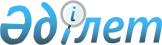 О внесении изменения в решение маслихата района Шал акына Северо-Казахстанской области от 30 декабря 2022 года № 28/8 "Об утверждении бюджета Аютасского сельского округа района Шал акына на 2023-2025 годы"Решение маслихата района Шал акына Северо-Казахстанской области от 7 декабря 2023 года № 11/2
      Маслихат района Шал акына Северо-Казахстанской области РЕШИЛ:
      1. Внести в решение маслихата района Шал акына Северо-Казахстанской области "Об утверждении бюджета Аютасского сельского округа района Шал акына на 2023-2025 годы" от 30 декабря 2022 года № 28/8 следующее изменение:
      приложение 1 к указанному решению изложить в новой редакции согласно приложению, к настоящему решению.
      2. Настоящее решение вводится в действие с 1 января 2023 года. Бюджет Аютасского сельского округа района Шал акына на 2023 год
					© 2012. РГП на ПХВ «Институт законодательства и правовой информации Республики Казахстан» Министерства юстиции Республики Казахстан
				
      Председатель маслихата района Шал акына Северо-Казахстанской области 

К. Жангужинов
Приложениек решению маслихатарайона Шал акынаСеверо-Казахстанской областиот 7 декабря 2023 года № 11/2Приложение 1к решению маслихатарайона Шал акынаСеверо-Казахстанской областиот 30 декабря 2022 года № 28/8
Категория
Класс
Класс
Подкласс
Наименование
Сумма, тысяч тенге
1
2
2
3
4
5
1) Доходы:
594 979
1
Налоговые поступления
8 503
01
01
Подоходный налог
749
2
Индивидуальный подоходный налог 
749
04
04
Налоги на собственность
7 754
1
Налоги на имущество
240
3
Земельный налог
174
4
Налог на транспортные средства
7 340
4
Поступления трансфертов
586 476
02
02
Трансферты из вышестоящих органов государственного управления
586 476
3
Трансферты из районного (города областного значения) бюджета
586 476
Функциональная группа
Функциональная группа
Функциональная группа
Функциональная группа
Наименование
Сумма, тысяч тенге
Функциональная подгруппа
Функциональная подгруппа
Функциональная подгруппа
Наименование
Сумма, тысяч тенге
Администратор бюджетных программ
Администратор бюджетных программ
Наименование
Сумма, тысяч тенге
Программа
Наименование
Сумма, тысяч тенге
2) Затраты:
596 960,7
01
Государственные услуги общего характера
29 628
1
Представительные, исполнительные и другие органы, выполняющие общие функции государственного управления
29 628
124
Аппарат акима города районного значения, села, поселка, сельского округа
29 628
001
Услуги по обеспечению деятельности акима города районного значения села, поселка, сельского округа
29 312
022
Капитальные расходы государственного органа
316
07
Жилищно-коммунальное хозяйство
19 739
3
Благоустройство населенных пунктов
19 739
124
Аппарат акима города районного значения, села, поселка, сельского округа
19 739
008
Освещение улиц в населенных пунктах
5 966
009
Обеспечение санитарии населенных пунктов
598
011
Блогаустройство и озеленение населенных пунктов
12 500
014
Организация водоснабжения населенных пунктов 
675
12
Транспорт и коммуникации
543 812
1
Автомобильный транспорт
543 812
124
Аппарат акима города районного значения, села, поселка, сельского округа
543 812
013
Обеспечение функционирования автомобильных дорог в городах районного значения, селах, поселках, сельских округах
1 830
057
Реализация мероприятий по социальной и инженерной инфраструктуре в сельских населенных пунктах в рамках проекта "Ауыл-Ел бесігі"
541 982
13
Прочие
1 800
9
Прочие
1 800
124
Аппарат акима города районного значения, села, поселка, сельского округа
1 800
040
Реализация мероприятий для решения вопросов обустройства населенных пунктов в реализацию мер по содействию экономическому развитию регионов в рамках Государственной программы развития регионов до 2025 года
1 800
15
Трансферты 
13,7
1
Трансферты
13,7
124
Аппарат акима города районного значения, села, поселка, сельского округа
13,7
048
Возврат неиспользованных (недоиспользованных) целевых трансфертов
13,7
3) Чистое бюджетное кредитование
0
Бюджетные кредиты
0
Погашение бюджетных кредитов
0
4) Сальдо по операциям с финансовыми активами
0
Приобретение финансовых активов
0
Поступления от продажи финансовых активов государства
0
5) Дефицит (профицит) бюджета
-1 981,7
 6) Финансирование дефицита (использование профицита) бюджета
1 981,7
Поступления займов
0
Погашение займов
0
Категория
Класс
Класс
Подкласс
Наименование
Сумма, тысяч тенге
1
2
2
3 
4
5
8
Используемые остатки бюджетных средств 
1 981,7
01
01
Остатки бюджетных средств
1 981,7
1 
Свободные остатки бюджетных средств
1 981,7